مسابقات والیبال خوابگاه‌های پسران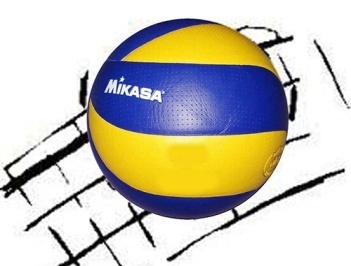 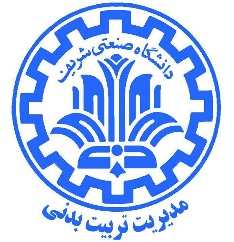 جام فجرسال تحصیلی 99 - 1398داورنماینده تیم* لازم به یادآوری است، اسامی اعضای تیم پس از تحویل به مسؤولین برگزاری، غیرقابل تغییر می‌باشد.نماینده تیم    	                                                     	مربی ورزش خوابگاه                               امضاء (با ساعت و تاریخ)	                                                                      امضاء (با ساعت و تاریخ)                نام تیم:                                                                  نام خوابگاه:                نام تیم:                                                                  نام خوابگاه:                نام تیم:                                                                  نام خوابگاه:                نام تیم:                                                                  نام خوابگاه:                نام تیم:                                                                  نام خوابگاه:                نام تیم:                                                                  نام خوابگاه:                نام تیم:                                                                  نام خوابگاه:ردیفنام و نام خانوادگیشماره دانشجوییکد ملیرشته تحصیلیمقطع تحصیلیامضاء1234567891011